					                    GTI EL5 CONTROL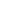 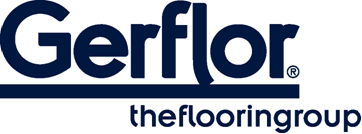 Le revêtement de sol sélectionné est une dalle amovible en PVC flexible, hétérogène, de 6mm d'épaisseur, renforcée par une double grille de fibre de verre, de type GTI EL5 CONTROL. Les dalles à bord droit sont assemblées par soudure à chaud pour assurer une étanchéité parfaite notamment pour les environnements contrôlés.GTI EL5 Control a une surface de 2mm homogène fabriquée par un procédé de pressage en continu, de groupe d’abrasion P.Le revêtement apporte une excellente résistance aux charges statiques et roulantes (le sol est classé 34-43 selon la norme EN 649). Ce revêtement est certifié NF UPEC.Le revêtement est doté en usine d’un traitement de surface de dernière génération à base de polyuréthane doublement réticulé UV et Laser de type Evercare™ facilitant l’entretien et résistant aux taches comme la bétadine, l’éosine ou les gels hydro-alcooliques ; ainsi qu’aux procédés de décontamination.Ce traitement évite toute application d’une émulsion acrylique durant toute la durée de vie du produit.L’encapsulage des granulés dans l’épaisseur du produit et les vernis d’envers et de surface conducteurs lui confèrent des propriétés électriques conductrices invariables dans le temps :5x1046 selon la norme EN 10818 selon la norme CEI 61340-4-1Le revêtement a des propriétés antistatiques permanentes avec un potentiel de charge inférieur à :2000V selon la norme EN 1815100V selon la norme CEI 61340-4-5Il sera composé de 35 % de matières minérales, de 25% de matières inépuisables. Il utilisera 100% de recyclés contrôlés. Il sera exempt de métaux lourds et de CMR 1 & 2. Les émissions dans l’air de TVOC à 28 jours (NF EN 16000) du revêtement sélectionné sont < 10 µg / m³.Complément de gamme pour des finitions parfaites : GTI EL5 Control ACCESS (rampe d'accès), GTI EL5 Control CORNER (finitions d'angles de la rampe d’accès). Remontées en plinthes GTI EL5 Control COVING, et GTI EL5 Control COVING CORNER IN et COVING CORNER OUT pour les angles des remontées en plinthe. Ainsi que les cordons de soudure conducteurs GTI EL5 CONDUCTIVE WELDING RODS.